 Add Two Dice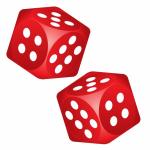 Students roll the dice and match to a number card.ElephantsPlay as a matching game.1 dice with dot patterns. Choose the dot pattern card to match. OR1 dice with numerals. Choose the numeral card to match.PenguinsNumeral cards 2-12 turned face up. Roll two dice (dot) to find total. (cover one dice to visualise pattern) Student takes matching numeral card. Game continues until all cards are taken. If a player rolls a number already taken, they miss a turn.FishNumeral cards 2-12 turned face up. Roll two dice (1 numeral and 1 dot) to find total. (Encourage Count On) Student takes matching numeral card. Game continues until all cards are taken. If a player rolls a number already taken, they miss a turn.CrocodilesNumeral cards 3-18 turned face up. Use 3 dice.  Focus on taking highest number or lowest number that can be made from the combination thrown. Student takes matching numeral card. Game continues until all cards are taken. If a player rolls a number already taken, they miss a turn.FoxesUse numeral cards 6-36 turned face up. Use 6 dice. Encourage doubles, known facts, bridging and jump/split strategies. Can use addition or subtraction to make numbers. Student takes matching numeral card. Game continues until all cards are taken. If a player rolls a number already taken, they miss a turn.